Publicado en Madrid el 21/09/2021 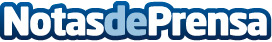 Miles de personas participarán en el Congreso Internacional Montessori que se celebra alrededor del día de la PazEl Tercer Congreso Internacional Montessori reúne a una treintena de expertos de tres continentes bajo el lema "Montessori en el mundo: otra educación es posible". Las conferencias se podrán ver de forma online y gratuita del 26 al 30 de septiembre de 2021 en la web de Tu Guía Montessori, organizadora del congresoDatos de contacto:Miriam Escacena García676791161Nota de prensa publicada en: https://www.notasdeprensa.es/miles-de-personas-participaran-en-el-congreso_1 Categorias: Internacional Educación Sociedad E-Commerce http://www.notasdeprensa.es